
БруцеллёзБруцеллез - зоонозная инфекция, характеризующаяся полиорганными патологиями и склонностью к хронизации. Значимым патогенетическим компонентом бруцеллеза является аллергическая реактивность. Передача бруцелл происходит в основном пищевым и водным путем, наиболее часто через молоко и мясо зараженных животных. У скотоводов может реализоваться воздушный и контактный путь передачи бруцеллеза. Диагноз устанавливается при выявлении возбудителя в крови, пунктате лимфатического узла или цереброспинальной жидкости. Серологическая диагностика может считаться достоверной при положительном результате сразу нескольких различных способов: ИФА, РЛА, РНГА, РИФ, РСК и др.
Бруцеллез - зоонозная инфекция, характеризующаяся полиорганными патологиями и склонностью к хронизации. Значимым патогенетическим компонентом бруцеллеза является аллергическая реактивность. Бруцеллез классифицируют по характеру течения, различая острую (продолжительность до полутора месяцев), подострую (не более четырех месяцев), хроническую (более четырех месяцев) и резидуальную (отдаленные последствия) формы.
Характеристика возбудителя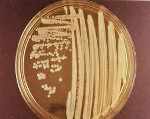 Бруцеллез вызывается неподвижными полиморфными грамположительными микроорганизмами рода Brucella. Вид бруцелл, вызывающих инфекцию, оказывает влияние на тяжесть течения, наиболее тяжело протекает бруцеллез, обусловленный заражением Brucella melitensis. Бруцеллы высокоинвазивны, размножаются внутри клеток организма хозяина, но способны сохранять активность и вне клетки. В окружающей среде устойчивы, сохраняются в воде более двух месяцев, три месяца – в сыром мясе (30 дней - в засоленном), около двух месяцев - в брынзе и до четырех – в шерсти животных. Губительно для бруцелл кипячение, нагревание до 60 °С убивает их через 30 минут. Резервуаром бруцеллеза являются животные, источником заражения для человека преимущественно являются козы, овцы, коровы и свиньи. В некоторых случаях возможна передача от лошадей, верблюдов, некоторых других животных. Выделение возбудителя больными животными происходит с испражнениями (кал, моча), молоком, амниотической жидкостью. Передача инфекции осуществляется преимущественно фекально-оральным механизмом, чаще всего пищевым и водным путем, в некоторых случаях возможна реализация контактно-бытового (при внедрении возбудителя через микротравмы кожи и слизистых оболочек) и аэрогенного (при вдыхании инфицированной пыли) пути.
                      Администрация Ковалевского сельского поселения Новокубанского района 8(86195) 27-5-57